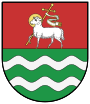 OBECČeský JiřetínIČ 00265870NÁVRH   Závěrečný účet obce za rok 2020Zpracovaný podle zákona č. 563/1991Sb.,  o účetnictví v platném znění , vyhlášky č. 410/2009 Sb.,  a zákona č. 128/2000Sb.,o obcích v platném znění a vyhl. 250/2000Sb. o rozpočtových pravidlech  územních rozpočtů ve znění platných předpisů.ÚDAJE O OBCI:Adresa:  Obec Český Jiřetín, čp. 171Telefonické spojení:   476 117 044E-mailová adresa: podatelna@cesky-jiretinPočet  obyvatel: 99Bankovní spojení: Běžný účet zřízen u Komerční banky Litvínov číslo účtu: 6127491/0100 KB a.s.                                Dotační účet zřízen u České národní banky číslo účtu:    94-518491/0710Právní forma:                               801 Obec  den vzniku 1.7.1973Odvětvová klasifikace činnosti:  Všeobecné činnosti veřejné zprávyPočet členů zastupitelstva :          6Účetní závěrka je sestavená k rozvahovému dni:   31.12.2020Obec má schválený Střednědobý výhled  do roku 2023      us.č.  9/2020 z 29.6.2020Schvalujícím orgánem je :     Zastupitelstvo obce Český Jiřetín ve složení:starosta:   Ing. Pavel Veselýčlenové ZO :   Ivana Kindlová, Zbyněk Ortmann, Jaroslav Pour, Luděk Svoboda, Svobodová Zdeňka dle zákona č. 128/2000Sb., o obcích v platném znění  § 84 odst. 2 písm. bH o s p o d a ř e n í   o b c e Stavy na bankovních účtech:      31.12.2018           31.12.2019         31.12.2020KB:  Základní běžný účet :               4 026 500,88         2 721 627,80     3 872 775,94ČNB:  Dotační účet :                               56 632,55            293 880,35       529 607,15Pokladna :                                                         0,00                      0,00          13 741,00      P Ř Í J M Y  2020 celkem   4 741 429,09PŘIJATÉ DOTACE – vratky Dotace s UZ 13013 byla použita výhradně na krytí mzdy přijatého pracovníka na údržbářskou a pomocnou činnost na rok 2019  - Dohoda  s Úřadem práce Most č.  MOA -JZ235/2018.  UZ 98193 dotace byla využita na zaplacení odměny vol. komise, občerstvení a drobný nákup (tužky, papír).Vratka vyúčtování voleb UZ 98193 byla odvedena v lednu 2021.  UZ 98024 . covidový transférPorovnání příjmů                                              2018                          2019                    2020Daňové příjmy             2 597 967, 84           2 837 722,30           3 178 815,88Nedaňové příjmy                123 374, 50              351 145,50              885 008,21Kapitálové příjmy            365 750, 00             1 347 450,00                321 750,00Přijaté transfery              319 400, 00            1 047 400,00             355 850,00Dary                                                                   137 637,00             100 000.00Daňové příjmy = přerozdělené sdílené daně,   nedaňové příjmy = místní poplatky, pronájmy, kapitálové příjmy = prodej pozemků a nemovitostíDaňová výtěžnost  v roce 2020 byla nejvyšší , ale přesto zcela nedostačující na zajištění chodu  obce vzhledem k růstu cen a zajištění životních  potřeb narůstajícímu počtu trvale bydlících obyvatel a rekreantů.  (Veřejné osvětlení, údržba místních komunikací, volnočasové aktivity, kultura apod.) Porovnáním zjišťujeme, že i  nedaňové příjmy  roce 2020 vzrostly.Porovnáním zjišťujeme, že kapitálové příjmy v roce 2019 byly nejvyšší. Zisk z prodeje pozemků: 358 084,88 Kč a zisk z prodeje objektu čp. 169 =  421 123,14Kč  Zisk je vypočítán z účetní ceny pozemků (71 835,98) a ze zůstat. ceny objektu čp. 169 (496 406,00). Kapitálové příjmy v roce 2020  se tvořily z prodeje pozemků.Dar obci v roce 2020  Unipetrol a.s.  100 000,00 Kč  na vybudování kamerového systému v obci.    Porovnání příjmů a výdajů za poslední 3 roky  V roce 2018 výdaje nižší  o  374 tisíc Kč než příjmy v roce 2018V roce 2019 výdaje vyšší o 1 068 tisíc Kč než příjmy v roce 2019 – nákup kolového traktoruV roce 2020 výdaje nižší o 1 401 tisíc  než příjmy v roce 2020 V Ý D A J E   2020 celkem  3 340 808,15Nákup majetku - Obec Český Jiřetín  zakoupila  v roce 2020 :Kamerový systém  cca  100 tisícOpravy majetku obce   cca  218 tisícDrobný dlouhodobý majetek  cca  34 tisícLikvidace komunálního odpadu  v roce 2019  352 936,00 Kč,  v roce 2020  341 094,00 Kč                    za odpady vybrala v roce 2019  322 047,00 Kč,  v roce  2020 vybrala 356 600,00 KčVeřejné osvětlení  oprava a údržba v roce 2019  105 444,00 Kč,  v roce 2020 156 330,00 Kč  Mzdy zastupitelů   včetně odvodů v roce 2019  194 434,00 Kč, v roce 2020   194 850,00 Kč Činnost místní správy v roce 2019  2 374 641,90 Kč,  z toho mzdy 508 347,00 v roce 2020 2 148 536,00 z toho mzdy 638 984, 00 včetně mzdy za chod Sběrného místa.FINANCOVÁNÍpol. 8115    Schválený rozpočet 427 080,00    po změnách – 259 833,00             Skutečnost     - 1 400 615,94 = přebytek hospodařeníZastupitelstvo obce hospodařilo dle schváleného rozpočtu na rok 2020 ze dne 30.12.2019, us.č.  4/2019ZO schválilo 3 rozpočtová opatření.RO č. 1 ze dne 30.4.2020 us. č. 9/2019 RO č. 2 ze dne 15.9.2020 us.č. 14/2020RO č. 3 ze dne 10.12.2020 us.č. 16/2020Viz příloha č. 1 výkaz FIN 2-12 M, se kterým se zastupitelé seznámili a projednali Obec nemá hospodářskou činnost, nemá vytvořeny fondy, nezaložilo žádnou organizaci a nezřídila žádnou příspěvkovou organizaci , nemá žádný úvěr ani zastavila žádný movitý a nemovitý majetek, neručí svým majetkem za závazky fyzických a právnických osob.Výsledkem hospodaření obce za rok 2020  je přebytek hospodaření viz účet 8115 – 1 400 615,94S porovnánímVýsledek hospodaření za rok 2019  :   1 036 690,01   schodek byl uhrazen z přebytku hospodaření uplynulých let – položka 8115Inventarizační zpráva o   provedené inventarizaci  majetku a pohledávek  za rok 2020 byla projednána ZO 12.3.2021 us.č. 6/ 012021. Inventarizací nebylo  shledáno manko ani nalezen přebytek majetku   Přezkoumání hospodaření obce Český Jiřetín v roce  2020 bylo provedeno: Dílčí přezkoumání dne 9.9.2020Konečné   přezkoumání 3.5.2021  Závěr zprávy z přezkumu hospodaření obce:Při přezkoumání hospodaření ÚSC Český Jiřetín za rok 2020 nebyly zjištěny chyby a nedostatky )§ 10 odst.3 písm. a) zákona č. 420/2004 Sb.).Poměrové ukazatele:Podíl pohledávek na rozpočtu územního celku     0,25%  (A/B*100)Podíl závazků na rozpočtu územního celku          1,62% (C/B*100)Podíl zastaveného majetku                                    0,00% (D/E*100/%/)Přílohy:    Výkaz   FIN 2 – 12 M za 12/2020                  Zpráva o výsledku přezkoumání hospodaření obce Český Jiřetín za rok 2020                   Inventarizační zpráva za rok 2020                   Poměrové ukazatele za rok 2020Zpracovala: Jana DvořákováSchváleno dne:  Usnesení č.                                                Ing. Pavel Veselý                                               starosta Návrh Závěrečného účtu zveřejněn:                                               Sejmut:Návrh  Závěrečného účtu za rok 2020  je zveřejněn na úřední a elektronické desce  obce.Na webových stránkách obce – úřední deska je dispozici  Závěrečný účet  v plném rozsahuDo listinné podoby v plném rozsahu můžete nahlédnout každou středu od 9hod. – 16,30hod. na OÚ. PoložkaUpravenýrozpočetPřijatédotaceCelkové výdaje včetně dotaceUZ 130134116  příspěvek na mzdu veř. práce 13 000,0013 000,0013 000,00UZ 981934111 KÚ volby 31 000,0031 000,0013 034,00UZ 98193Vratka volby (rok 2021)  17 966,00     17 966,004112 na činnost OÚ68 100,0068 100,0068 100,00UZ 980244111 neinvestiční transfer kraje123 750,00123 750,00123 750,00